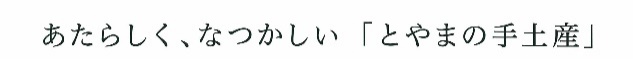 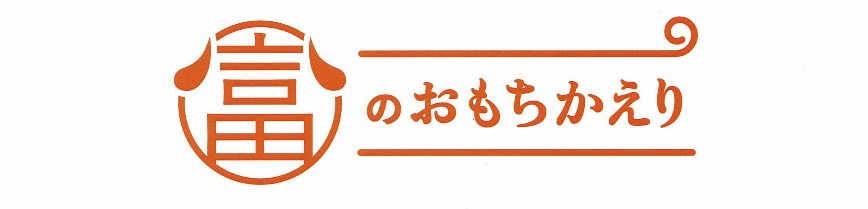 ▼応募商品▼応募後のスケジュール▼ご応募・お問い合わせ先株式会社ジェック経営コンサルタント（富山県業務委託先）【担当】青木、小西TEL：076-444-0035　　FAX：076-444-1135　　MAIL：konishi_m@jeckc.com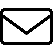 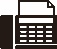 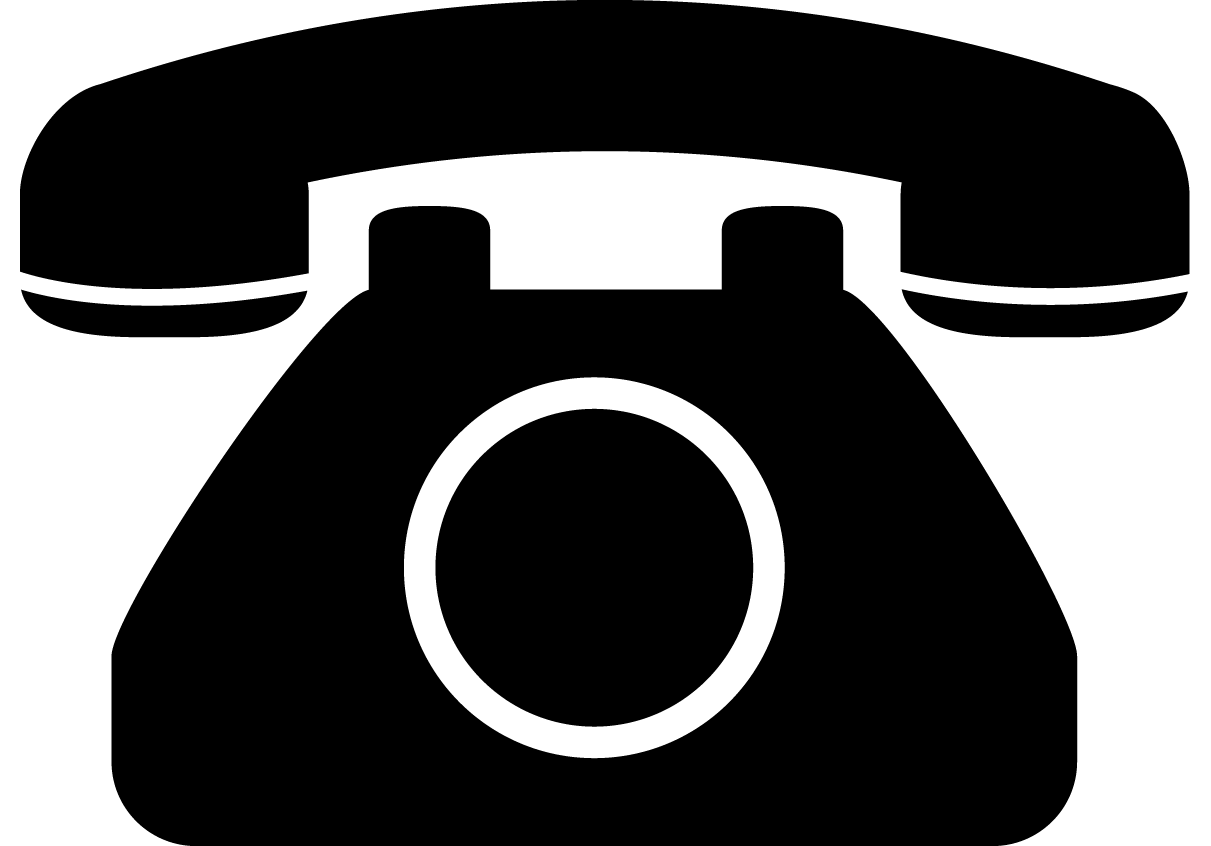 事業者名所在地〒　　-〒　　-〒　　-電話FAXご担当者E-mail１（商品名・商品内容）（価格）２（商品名・商品内容）（価格）３（商品名・商品内容）（価格）４（商品名・商品内容）（価格）５（商品名・商品内容）（価格）８月～応募締切：９月６日（金）９月＜一次審査＞書類審査による商品の選定を行います。10月＜二次審査＞一次審査通過商品中から、さらに選定委員会にて商品の選定を行います。11月～２月商品のブラッシュアップ、パッケージ検討　※専門家によるブラッシュアップ（経費を一部助成）を行います。２月以降販売開始　（販売開始イベント等を行いPRしていきます）